Competitions for Class UKG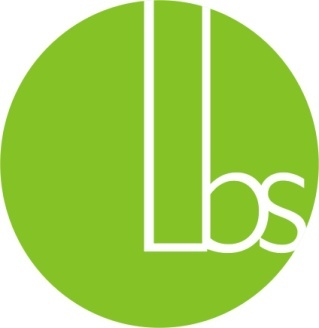 Classwise English story telling competition will be held on January 24,2018  Kindly note that:-Participation is compulsory.The story must have a moral.Props can be used.The child should be in proper uniform.Judgement criteria : Story, Verbal expression, Presentation and Confidence.Draw and Colour Competition will be held on January 19,2018Topics:  1. Landscape 			 2. Garden scene  				3. Any festival.Kindly note that:Send one A4 size drawing sheet along with colours (Any colours can be used) Time limit :1 hour Judgment will be based on Neatness, Theme, Presentation and Creativity.Kindly note : UKG Planner (November to March) has been uploaded on the website. Kindly check the school website www.lbsjalandhar.com